Załącznik Nr 1 do Zarządzenia nr 2/2017/2018 Dyrektora Przedszkola Nr1 w Skierniewicach w sprawie składania deklaracji kontynuacji edukacji w Przedszkolu               nr 1 w Skierniewicach na rok szkolny 2018/2019 dla dzieci przyjętych do przedszkola 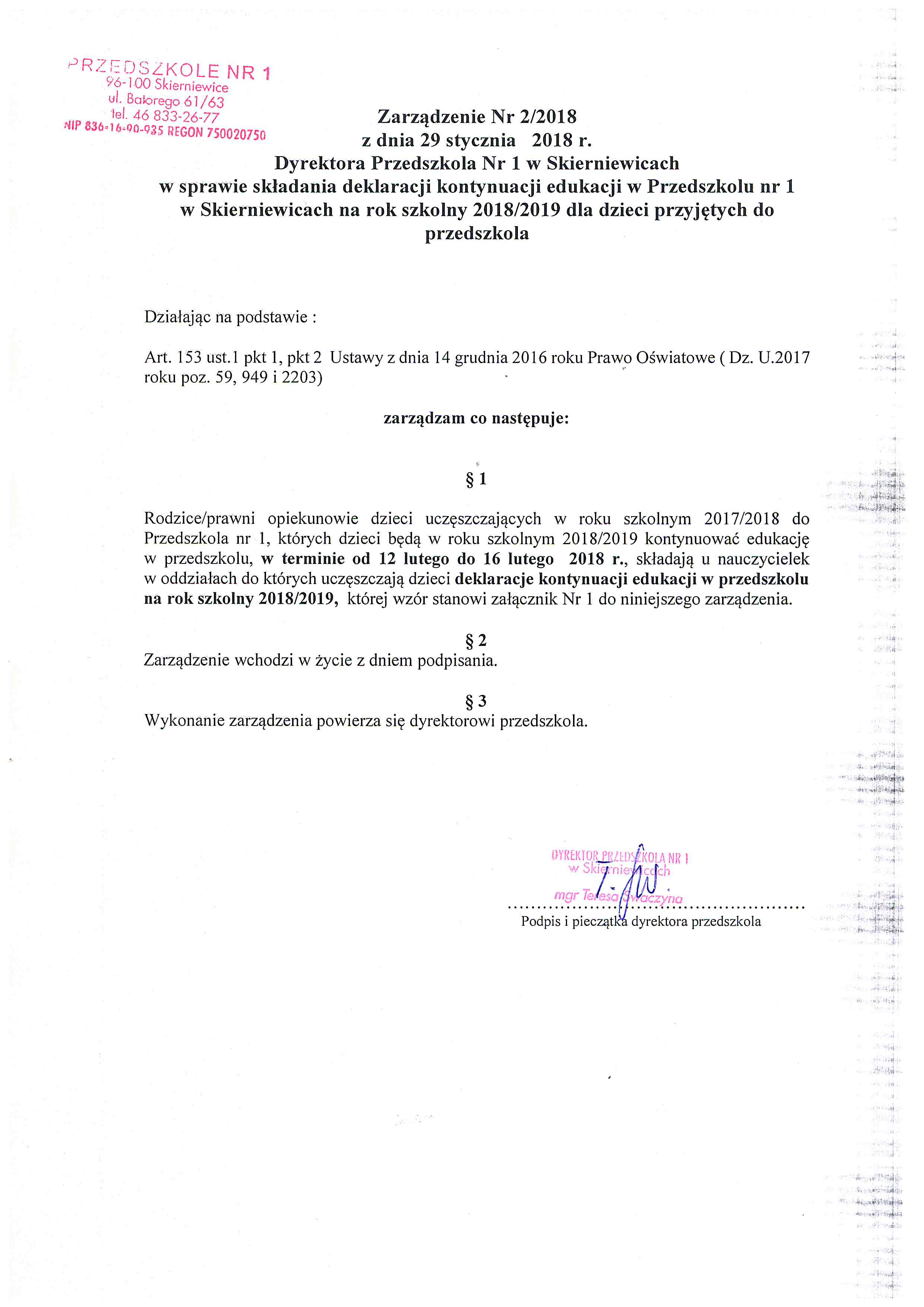 DEKLARACJA KONTYNUACJI EDUKACJI W PRZEDSZKOLU NR 1 Deklaruję kontynuację edukacji w Przedszkolu Nr 1 w SkierniewicachII.  Dane rodziców lub opiekunów prawnych.III. Deklaruję uczęszczanie dziecka w godzinach od .................... do ............. oraz korzystanie z następujących posiłków: Śniadanie, obiad, podwieczorek (proszą podkreślić).Pouczenie: Przedszkole realizuje w godzinach od 8.00 do 13.00 bezpłatne godziny w ramach podstawy programowej.                                 W pozostałym czasie płatne godziny realizowane poza podstawą programową, opłaty zgodnie z Uchwałą nr XXXlll/6/2017 Rady Miasta Skierniewice z dnia 26 stycznia 2017 r. w sprawie określenia wysokości opłat za świadczenia udzielane przez przedszkola publiczne prowadzone przez miasto Skierniewice dla dzieci do lat 5.IV. Inne istotne informacje o dziecku:…………………………………………………………………………………………………………………………………………………………………………….…………………………VI. ZOBOWIĄZUJĘ SIĘ DO:Przestrzegania postanowień statutu przedszkola.Podawania do wiadomości przedszkola jakichkolwiek zmian w podanych wyżej informacjach.Regularnego uiszczania opłat za przedszkole (zgodnie z zapisami umowy cywilno - prawnej).Odbierania dziecka z przedszkola osobiście lub przez osobę upoważnioną na piśmie (zgodnie  ze statutem przedszkola).Przyprowadzania do przedszkola tylko zdrowego dziecka.Uczestniczenia w zebraniach rodziców.Oświadczam, iż wszystkie zawarte we wniosku oświadczenia są zgodne z prawdą, jestem świadomy odpowiedzialności karnej za złożenie fałszywego oświadczenia.Oświadczam, że wyrażam zgodę na przetwarzanie danych osobowych mojego dziecka - podstawa prawna ustawa z dnia                            29 sierpnia 1997 o ochronie danych osobowych (tekst jednolity: Dz. U. z 2016 r., poz. 922)Skierniewice dnia:…………………………………………       Podpis czytelny: rodzica/opiekuna prawnego   ………………………………………………….…………………………………………………....................                       ………………………………………………………………            (Data złożenia deklaracji)                                                             (Podpis osoby przyjmującej)Podpis dyrektoraDane dzieckaDane dzieckaDane dzieckaDane dzieckaDane dzieckaDane dzieckaDane dzieckaDane dzieckaDane dzieckaDane dzieckaDane dzieckaDane dzieckaDane dzieckaDane dzieckaDane dzieckaDane dzieckaDane dzieckaDane dzieckaDane dzieckaDane dzieckaDane dzieckaDane dzieckaimię i nazwiskoPESELdata urodzeniamiejsce urodzeniaAdres zamieszkania dzieckaAdres zamieszkania dzieckaAdres zamieszkania dzieckaAdres zamieszkania dzieckaAdres zamieszkania dzieckaAdres zamieszkania dzieckaAdres zamieszkania dzieckaAdres zamieszkania dzieckaAdres zamieszkania dzieckaAdres zamieszkania dzieckaAdres zamieszkania dzieckaAdres stałego zameldowania dzieckaAdres stałego zameldowania dzieckaAdres stałego zameldowania dzieckaAdres stałego zameldowania dzieckaAdres stałego zameldowania dzieckaAdres stałego zameldowania dzieckaAdres stałego zameldowania dzieckaAdres stałego zameldowania dzieckaAdres stałego zameldowania dzieckaAdres stałego zameldowania dzieckaAdres stałego zameldowania dzieckaSzkoła rejonowa dziecka według adresu stałego zameldowania(wypełniają rodzice dzieci 5 letnich)Szkoła rejonowa dziecka według adresu stałego zameldowania(wypełniają rodzice dzieci 5 letnich)Szkoła rejonowa dziecka według adresu stałego zameldowania(wypełniają rodzice dzieci 5 letnich)Szkoła rejonowa dziecka według adresu stałego zameldowania(wypełniają rodzice dzieci 5 letnich)Szkoła rejonowa dziecka według adresu stałego zameldowania(wypełniają rodzice dzieci 5 letnich)Szkoła rejonowa dziecka według adresu stałego zameldowania(wypełniają rodzice dzieci 5 letnich)Szkoła rejonowa dziecka według adresu stałego zameldowania(wypełniają rodzice dzieci 5 letnich)Szkoła rejonowa dziecka według adresu stałego zameldowania(wypełniają rodzice dzieci 5 letnich)Szkoła rejonowa dziecka według adresu stałego zameldowania(wypełniają rodzice dzieci 5 letnich)Szkoła rejonowa dziecka według adresu stałego zameldowania(wypełniają rodzice dzieci 5 letnich)Szkoła rejonowa dziecka według adresu stałego zameldowania(wypełniają rodzice dzieci 5 letnich)Szkoła rejonowa dziecka według adresu stałego zameldowania(wypełniają rodzice dzieci 5 letnich)Szkoła rejonowa dziecka według adresu stałego zameldowania(wypełniają rodzice dzieci 5 letnich)Szkoła rejonowa dziecka według adresu stałego zameldowania(wypełniają rodzice dzieci 5 letnich)Szkoła rejonowa dziecka według adresu stałego zameldowania(wypełniają rodzice dzieci 5 letnich)Szkoła rejonowa dziecka według adresu stałego zameldowania(wypełniają rodzice dzieci 5 letnich)Szkoła rejonowa dziecka według adresu stałego zameldowania(wypełniają rodzice dzieci 5 letnich)Szkoła rejonowa dziecka według adresu stałego zameldowania(wypełniają rodzice dzieci 5 letnich)Szkoła rejonowa dziecka według adresu stałego zameldowania(wypełniają rodzice dzieci 5 letnich)Szkoła rejonowa dziecka według adresu stałego zameldowania(wypełniają rodzice dzieci 5 letnich)Szkoła rejonowa dziecka według adresu stałego zameldowania(wypełniają rodzice dzieci 5 letnich)Szkoła rejonowa dziecka według adresu stałego zameldowania(wypełniają rodzice dzieci 5 letnich)WAŻNE!matka lub opiekun prawnymatka lub opiekun prawnyojciec lub opiekun prawnyimię i nazwiskoDane kontaktowe rodziców Dane kontaktowe rodziców Dane kontaktowe rodziców Dane kontaktowe rodziców telefon kontaktowy miejsca pracytelefon komórkowy rodzicówe-mailDane kontaktowe do innej osoby do powiadomieniaDane kontaktowe do innej osoby do powiadomieniaDane kontaktowe do innej osoby do powiadomieniaDane kontaktowe do innej osoby do powiadomieniaImię i nazwisko ( stopień pokrewieństwa)Imię i nazwisko ( stopień pokrewieństwa)numer telefonunumer telefonu